Blend and circle the correct wordWrite the correct wordzap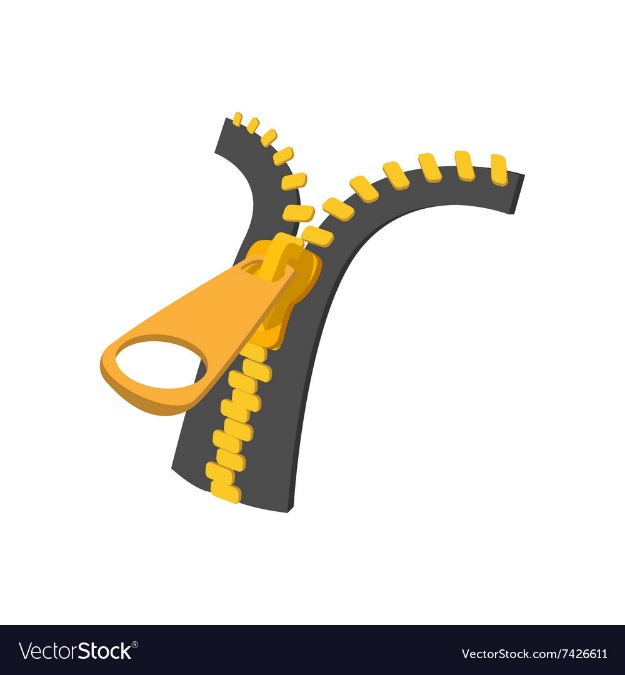 zopzip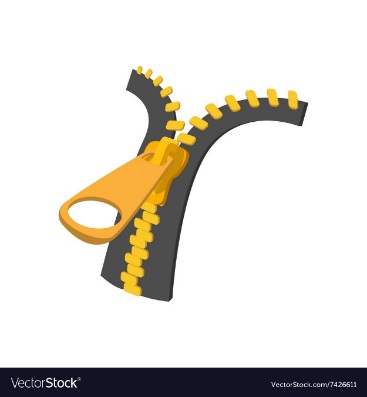      _________     __________   __________zit 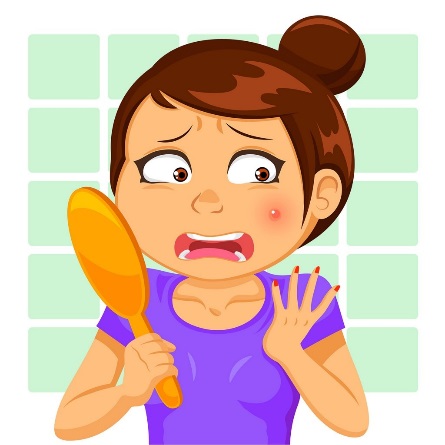 zotzet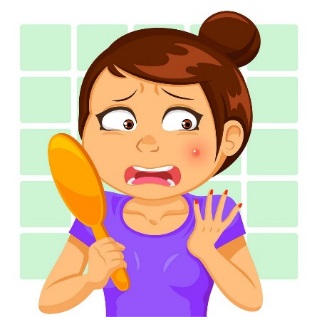     _________     __________   __________Zack 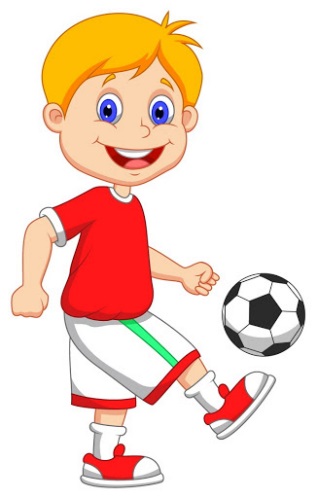 ZickZuck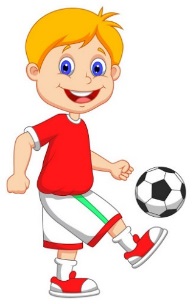 _________     ________   ________    _________